Supplementary dataTable S1. Primers used in this study.ReferencesMazel, D., Dychinco, B., Webb, V. A., & Davies, J. (2000). Antibiotic resistance in the ECOR collection: integrons and identification of a novel aad gene. Antimicrob Agents Chemother, 44(6), 1568-1574. doi: 10.1128/aac.44.6.1568-1574.2000Suzuki, M. T., Taylor, L. T., & DeLong, E. F. (2000). Quantitative analysis of small-subunit rRNA genes in mixed microbial populations via 5'-nuclease assays. Appl Environ Microbiol, 66(11), 4605-4614. doi: 10.1128/aem.66.11.4605-4614.2000Table S2. Antibiotic resistance rates of Tn7-like transposons positive strains isolated from different sourcesChi-square test was used to analyze the data.Table S3. Resistance Phenotype of EC600 with Plasmid p1.1.2R, resistant; I, intermediate; S, susceptible.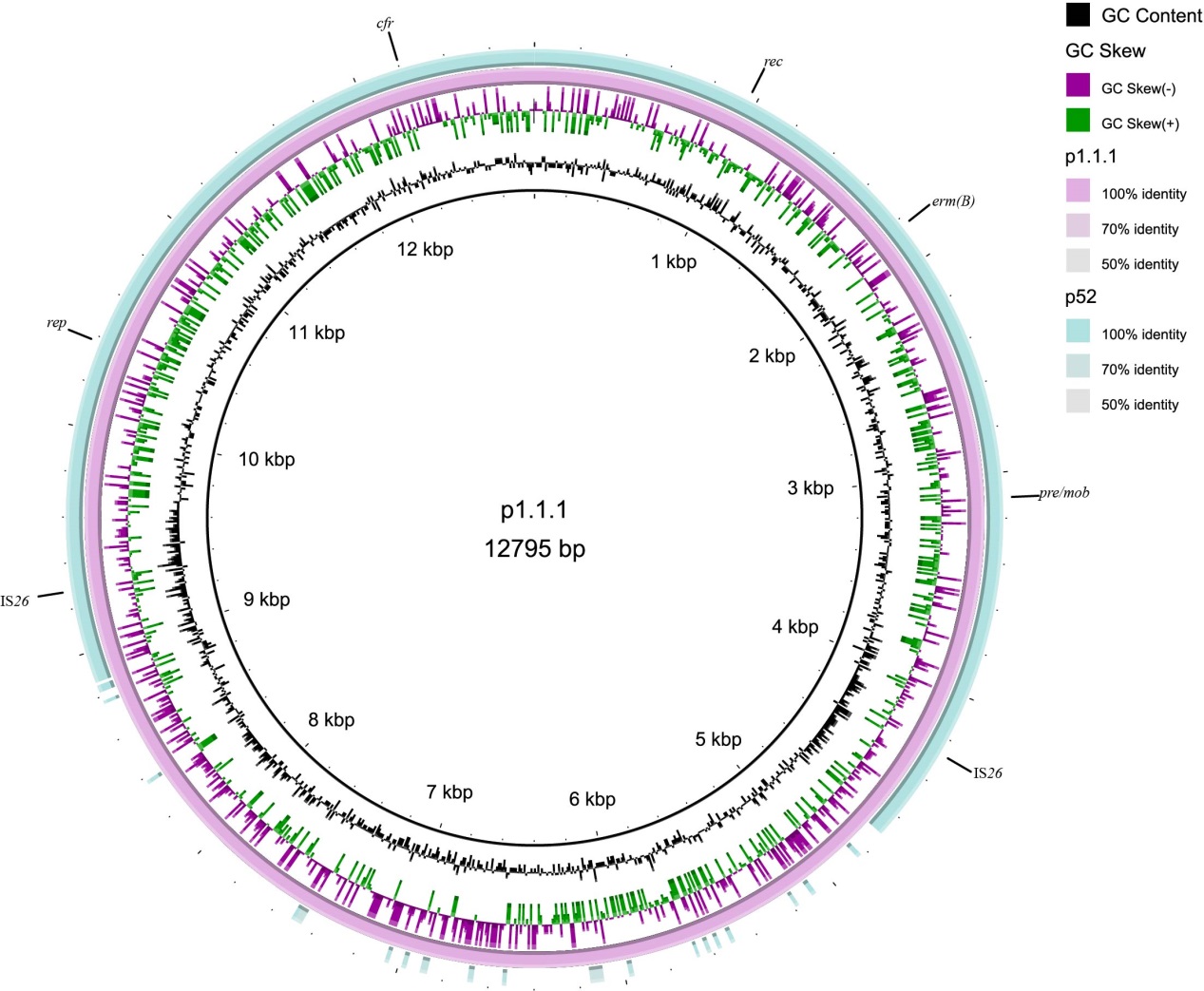 Fig. S1. Circular representation of plasmid p1.1.1. The physical map of p1.1.1 was generated using BRIG v0.95.LocationPrimerNucleotide sequence (5’-3’)Product length (bp)ReferencetnsAtnsA-fwTGGCTAACAGTACAAGAAGT713This studytnsAtnsA-rvCGCAACTCCTCCATATTCA713This studytnsBtnsB-fwGGCTGAGTTGTTGCTAATG845This studytnsBtnsB-rvCCACCACATAAGACGGATT845This studytnsCtnsC-fwTCGCATAATGGTTCGCTAA893This studytnsCtnsC-rvCTTGTCATCGTTGGATTCTG893This study16s16s-fwAGAGTTTGATCMTGGCTCAG1466(Suzuki et al., 2000)16s16s-rvTACGGYTACCTTGTTACGACTT1466(Suzuki et al., 2000)intI2intI2-fwCACGGATATGCGACAAAAAGGT788(Mazel et al., 2000)intI2intI2-rvGTAGCAAACGAGTGACGAAATG788(Mazel et al., 2000)AntimicrobialAgent% resistant isolates from different sources % resistant isolates from different sources P valueAntimicrobialAgentPigs(n=303)Chicken(n=74)P valueGEN (10μg)25.718.90.2205STR (10μg)88.883.80.2392FLR (30μg)60.759.50.7606CAZ (30μg)5.66.80.7061IPM (10μg)0.70.00.4835FOX (30μg)5.95.40.8602SXT(1.25/23.75μg)74.671.60.6020ATM (30μg)4.05.40.5804CIP (5μg)21.823.00.8246AMK (30μg)6.35.40.7804MDR55.452.70.6708AntibioticsInhibitory zone diameter（mm）Inhibitory zone diameter（mm）Inhibitory zone diameter（mm）Antimicrobial resistance phenotypeAntimicrobial resistance phenotypeAntimicrobial resistance phenotypeAntibioticsSCBX1.1EC600EC600+P1.1.2SCBX1.1EC600EC600+P1.1.2GEN(10μg)9248RSRSTR (10μg)0270RSRFLR(30μg)0240RSRCAZ(30μg)133011RSRFOX(30μg)13300RSRSXT(1.25/23.75μg)0310RSRCIP(5μg)11270RSRAMK(30μg)0230RSR